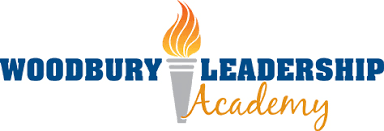 Meeting: Finance CommitteeDate: September 18, 2018Time: 4:30 p.m.Location: Woodbury Leadership Academy- Conference Room       8089 Globe Drive, Woodbury, MN 55125MinutesThe meeting was called to order by Jessica Erickson at 4:30 p.m.Attendees: Jessica Erickson, Judith Darling, Nancy Baumann, Kacie Paine, Mandi Folks, and Kathy MortensenJessica Erickson read the WLA Mission and Vision.Development & DiscussionDiscussionAugust Financial StatementsReview Budget“Woodbury Community Foundation Grant”HousekeepingNext Regularly Scheduled WLA Board of Directors Finance Committee Meeting	Date: Thursday, October 11, 2018	Time: 4:30 p.m.	Location: Woodbury Leadership Academy School    8089 Globe Drive, Woodbury, MN 55125		    Conference RoomJessica Erickson adjourned the meeting @ 5:53 p.m.